Student worksheet - Personal safetyKey messagesA strong understanding of your own personal safety is very important, not just at work but also while getting to and from your place of workStudents doing work experience and structured workplace learning must be supervised at all times and would never be expected to work aloneWorking aloneA person is alone at work when they can't be seen or heard by another person. Things that may increase the risks involved with working alone include:How long the person may be working aloneWhat time of day a person may be working aloneLack of communication tools such as a telephoneThe location and accessibility of the work siteWork experience students must never be left to work alone, they must be supervised at all times.Work related stressNo job is completely free from stress. All work involves some responsibilities, problems, demands and pressures that may be stressful. Not all pressure is harmful. People are often kept motivated by challenges and difficulties they face and are able to solve at work. However, there is a limit to how much pressure people can deal with. Too much stress can cause mistakes. You should talk to your supervisor if you feel too stressed at work.Employers can help you to reduce work-related stress. This might include making sure you try different things so you don’t find the work boring or too hard. Talking to others about your concerns will often make you feel better. Activity 1: Knowing when you are stressed, and how to react 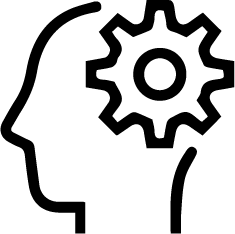  NoWhat else did you feel?What else can make you feel stressed?What else can you do to help you feel better?Think about a time when you have felt stressed. What were you feeling?YesNoDid you have a fast heart rate?Were you breathing heavily?	Were you sweating?Were your thoughts confused?Did you feel like you could not keep still?Did your stomach feel sick or hurt?What kind of things make you feel stressed?YesNoWhen I don’t understand or get something wrongWhen people don’t understand meWhen I get tiredWhen I am worried about somethingWhen I don’t like what I have to doWhen things changeWhen I try something newWhen I can’t get help with somethingWhat can you do to help you feel better?YesNoFinding a quiet spaceTalking to someone about what has upset youListening to some musicTaking a few deep breathsGoing for a walkWriting about how I feelCounting to ten